     Colegio Santa María de Maipú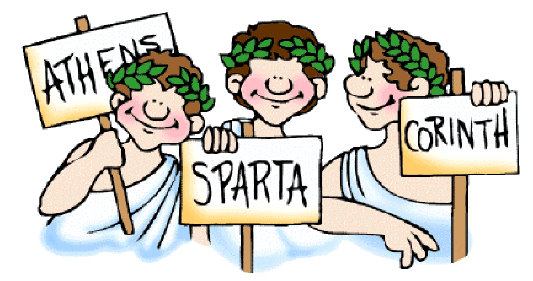                    Departamento Primer Ciclo       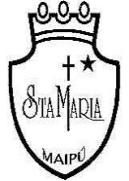 RETROGUIA DE AUTOAPRENDIZAJE Nº10 HISTORIA Y GEOGRAFÍA “LA CIVILIZACIÓN GRIEGA” 3º BÁSICONombre: ___________________________________ Curso:3º_____  Fecha: _______________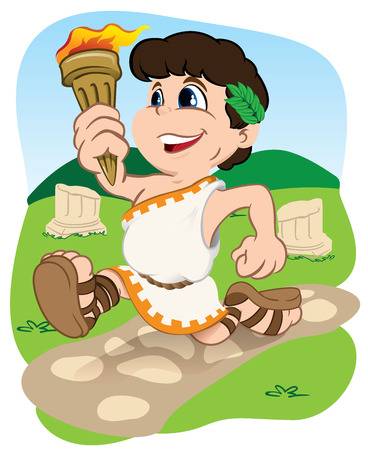  Lee el siguiente texto relacionado a los juegos olímpicos y luego responde las preguntas:  ¿Cuál era el principal propósito de los juegos olímpicos en la antigua Grecia?R.: El principal propósito de los juegos olímpicos era rendir honores a los dioses durante las Fiestas Religiosas.A partir del texto ¿Qué diferencias existen entre los juegos olímpicos de la antigua Grecia con               los de la actualidad? Nombra 2R: Algunas diferencias entre los juegos de la Grecia Antigua y los Actuales son:La cantidad de juego, actualmente son más de 5.Antes el premio era una corona de olivos, hoy son medallas.Antes solo participaban Hombres, actualmente hombres y mujeres, etc.¿Qué importancia tenía y tiene actualmente la antorcha en los juegos olímpicos?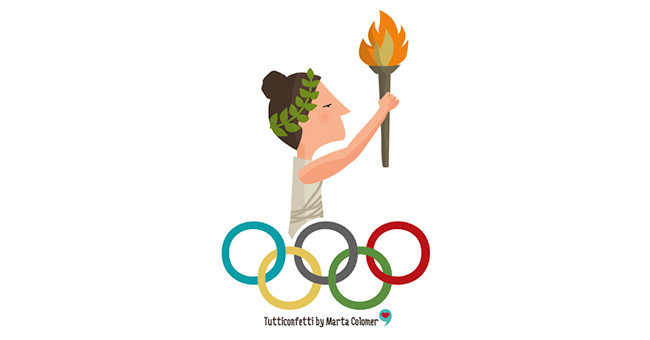 R: Es uno de los símbolos que se encienden para dar comienzo a los juegos, además de conmemorar el robo del fuego al Dios Zeus por Prometeo Dibuja el premio que recibían los ganadores de las competencias:     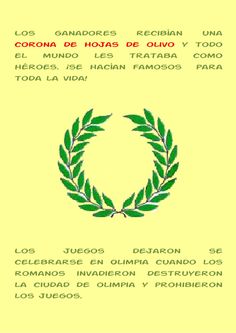                                                                         Corona de Olivos Une con una línea el nombre de la competencia con la imagen que le corresponde: 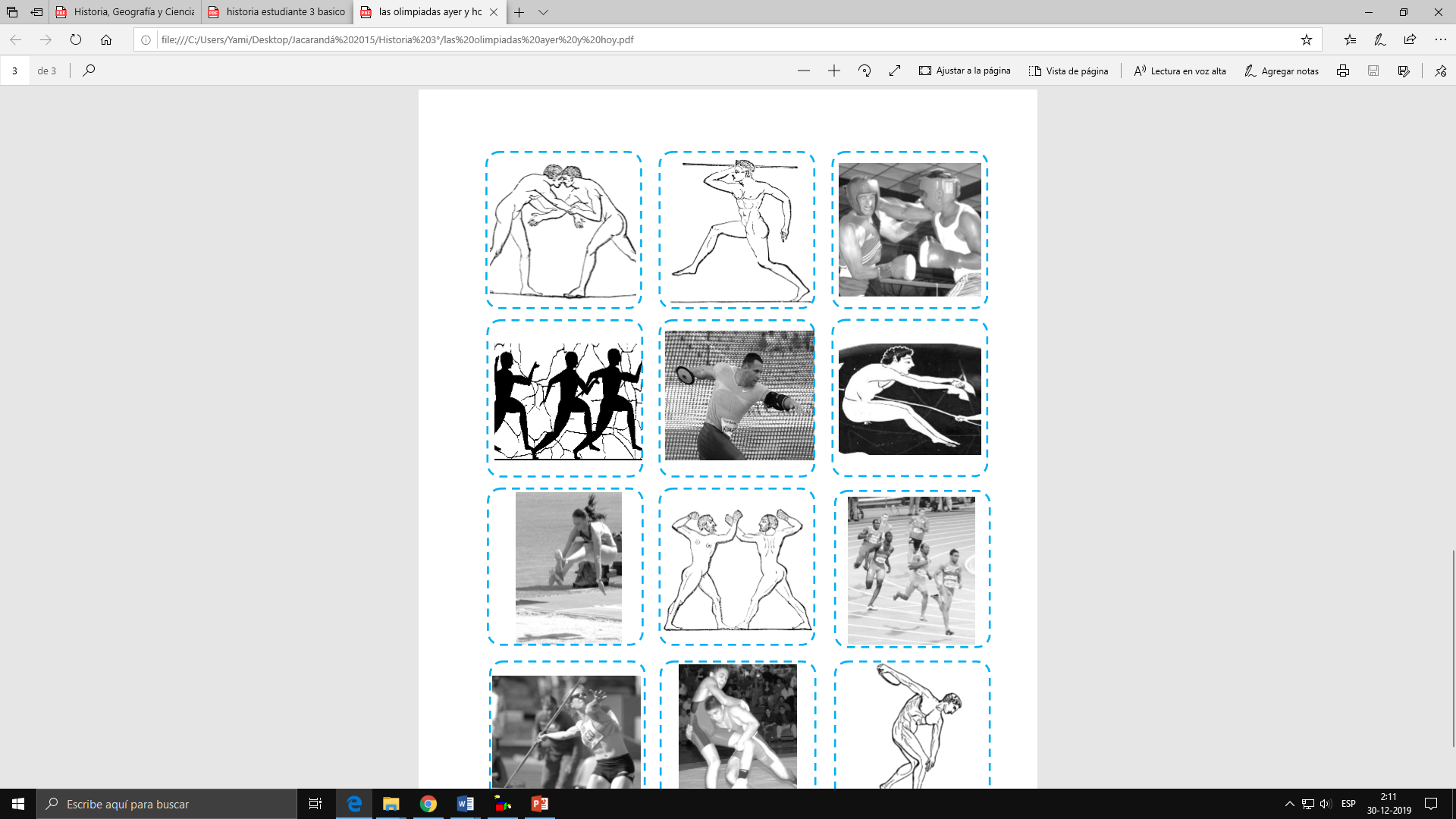 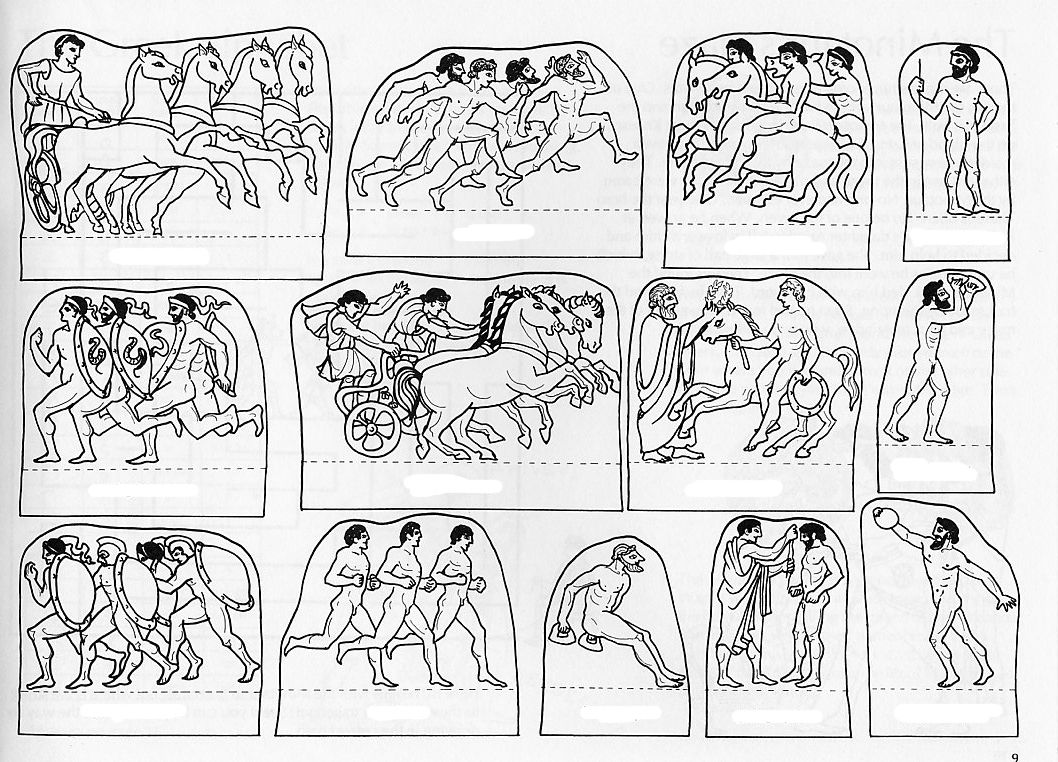 9.  Pinta en la bandera los anillos del color que corresponda y escribe que representan estos 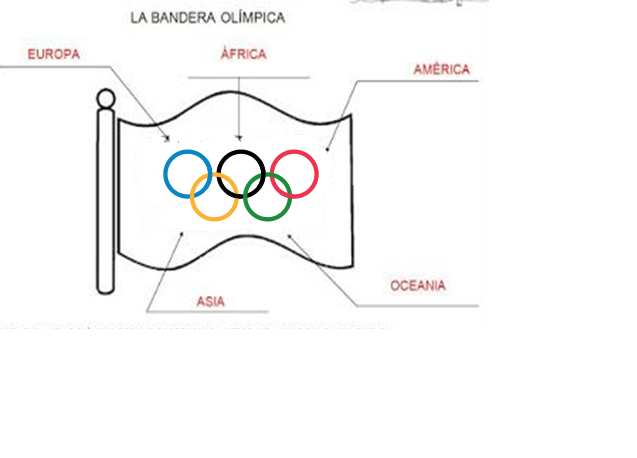 R: Los anillos representan a cada continente del planeta Tierra.Recorta, pega en tu cuaderno cada Símbolo de las olimpiadas y escribe el nombre de cada uno de ellos. (debes escribir el siguiente título en el cuaderno “las olimpiadas en Grecia” y a continuación realizar esta actividad) “las olimpiadas en Grecia”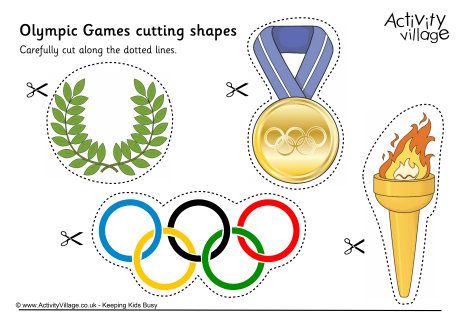                  Corona de Olivos                                           Antorcha OlímpicaMedallas para los 3 primeros lugares                                           Aros Olímpicos RESUMEN “Juegos Olímpicos en la Grecia antigua”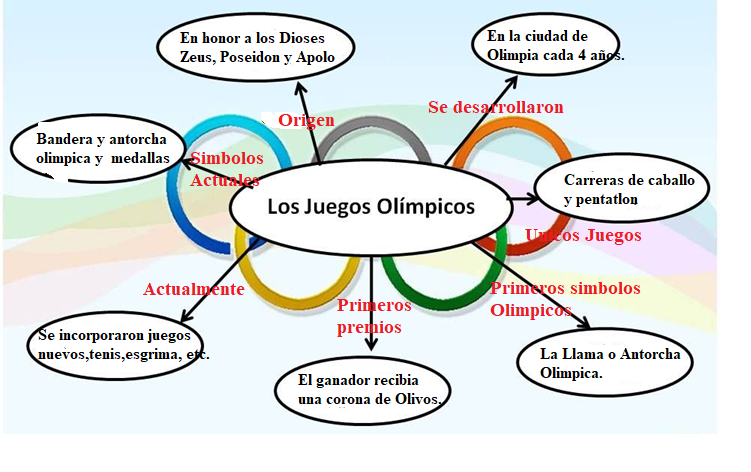 SIGNIFICADO DE LOS COLORES UTILIZADOS EN LA BANDERA DE LOS JUEGOS OLIMPICOS ACTUALES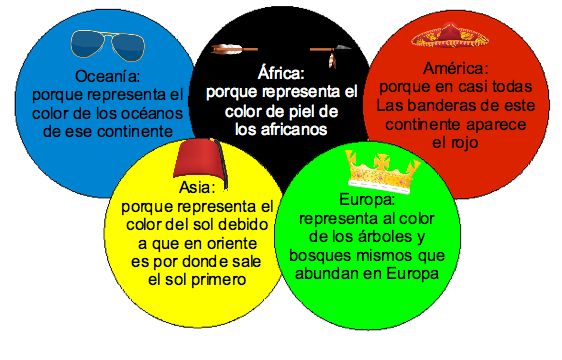 